ReadingFor Parents: To help your child prepare for 4th Grade, please ask them to read for at least thirty minutes every day.  Encourage them to read stories that challenge them and push them outside of their usual comfort zone.  Be sure to discuss what they read, especially new words and complex ideas, to help them achieve full comprehension.  Ask them to read aloud at least once a week, to help improve their fluency and speed.For Students: Use the attached reading log to track what you read each day.  You should read at least thirty minutes each day.  Online ResourcesUse the two links below to access hundreds of classic short stories for children.  They can choose from fairytales to more modern authors.  https://americanliterature.com/short-stories-for-childrenhttps://americanliterature.com/short-stories-for-students Suggested booksBelow is a list of age-appropriate classic books.  There is a mix of adventure, fantasy, girl-oriented, and boy-oriented stories.Mrs. Frisby and the Rats of NIMHSign of the BeaverHatchetMy Side of the MountainThe Tale of Despereaux Nightbirds on Nantucket (series)The Trumpet of the SwanThe Book of ThreeA Wrinkle in Time Magic by the LakePoppy The Magician’s Nephew (series)Harry Potter and the Sorcerer’s Stone (series)The Bad Beginning (series)The Five Children and ItBetsy-TacyRamona the Pest (series)Ralph S. Mouse (series)Stuart LittleThe Boxcar Children (series)The Hardy Boys (series)Nancy Drew (series)Henry Huggins (series)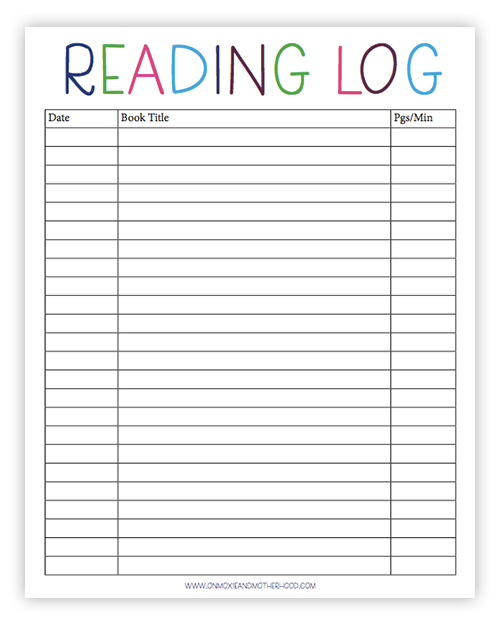 